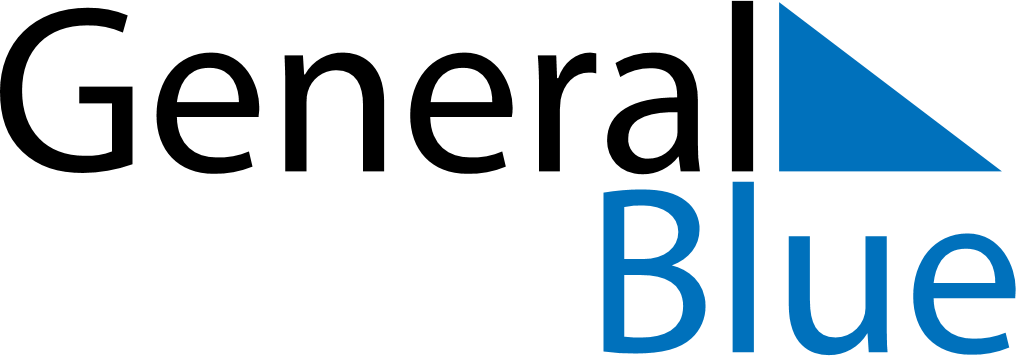 June 2020June 2020June 2020June 2020PolandPolandPolandSundayMondayTuesdayWednesdayThursdayFridayFridaySaturday12345567891011121213Corpus Christi14151617181919202122232425262627282930